Январь(третья неделя)Подвижные игры«Самолёты»Игра  способствует  развитию  произвольного  внимания  и  умения  имитировать  слова  стихотворения.Ход игрыПредложите  ребёнку  поиграть  в  самолёты: «Хочешь  полетать  на  самолёте?  И  полетим  мы  с  тобой  над  полями  и  лесами».Смаолёты  загудели,                     Вращайте  перед  грудью  согнутыми  в                                                           локтях  руками.Самолёты  полетели.                     Руки  разведите  в  стороны  и  бегите  по                                                           Комнате.На  полянку  тихо  сели,               Присядьте,  руки  положите  на  колени.Да  и  снова  полетели.                  Руки  разведите  в  стороны   и  снова                                                            бегите  по  комнате.      Можно  разложить  по  комнате  игрушки  и  «летать  на  самолёте»,  облетая  эти  препятствия.
«Прятки»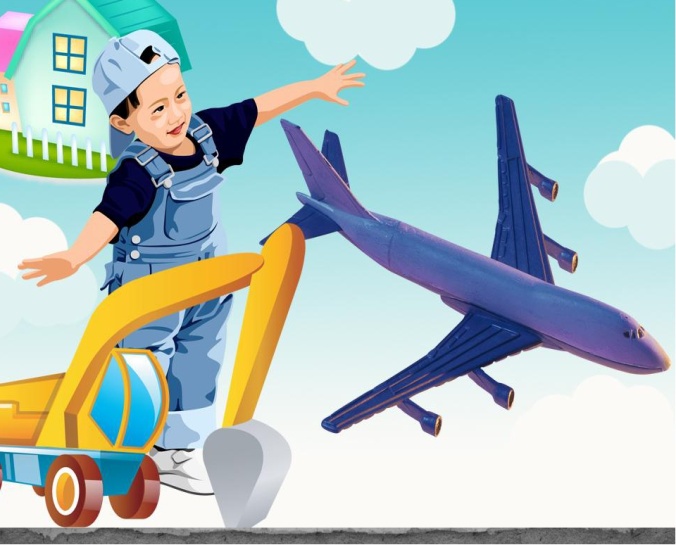 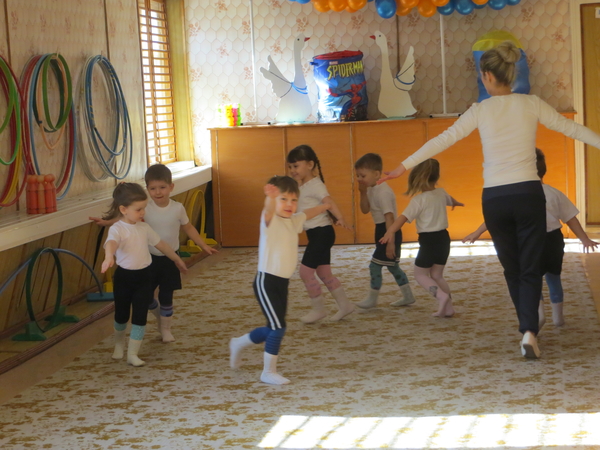 Игра  разивает  целенаправленное  внимание, учит  ориентироваться  в  пространстве.Ход игрыПредложите  ребёнку  поиграть  в  прятки. Перед  игрой  покажите  малышу  игрушку, которую  вы  будете  прятать (например, мишку). Вместе  с  ребёнком  похлопайте  в  ладоши  и  громко  сосчитайте  до  пяти: «Один,  два,  три,  четыре, пять, будем  мишку  мы  искать».Один  из  родителей  в  это  время  прячет  игрушку  в  любое  доступное  взгляду  ребёнка  место. Когда  игрушка  будет  спрятана, идите  вместе  с  малышом  её  искать. Игру  можно  повторить  несколько  раз.Как  вариант  можно  предложить  малышу  самому  выбрать  игрушку  и  спрятать,  а  потом  вместе  с  вами  найти  её. Не  забывайте  хвалить  и  подбадривать  малыша  в  процессе  игры.    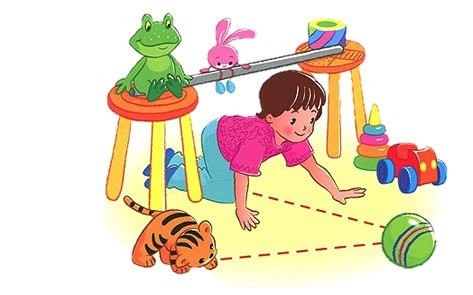 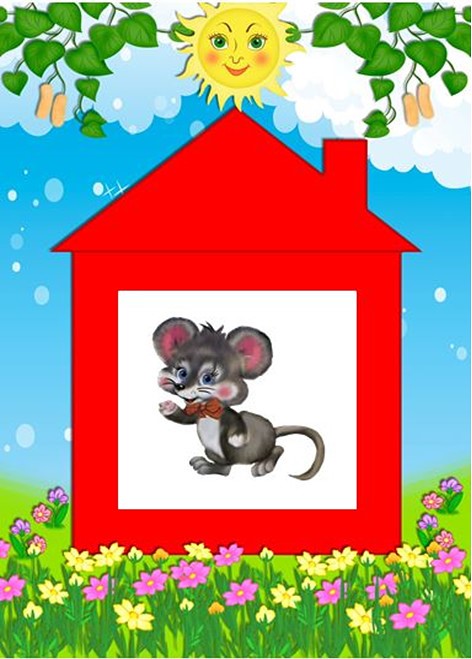 Игры по ознакомлению с окружающим и развитию речи«Большие и маленькие игрушки»Игра  учит  ребёнку  понимать  контрастные  размеры.Ход игрыПокажите  ребёнку  мешок  или  коробку  с  игрушками.- Посмотри,  какие  у  меня  есть  игрушки! (высыпите  их  на  пол).  Здесь  есть  разные  игрушки – большие  и  маленькие. Давай  поделим  наши  игрушки:  большие  игрушки  я  возьму  себе, а  маленькие  подарю  тебе» (можно  и  наоборот, исходите  из  желания  малыша).- Помоги  мне  найти  большие  игрушки. Где  у  нас  мячики? Дай  мне,  пожалуйста, большой  мяч.  Спасибо! Видишь  самолёты?  Принеси  мне  большой  самолёт,  пожалуйста.   И  т. д.Таким  же  образом  вы  просите  малыша  принести  ему  маленькие  игрушки. Обязательно  хвалите  малыша  за  его успехи,  помогайте  ему, если  он  затрудняется  выполнить  задание.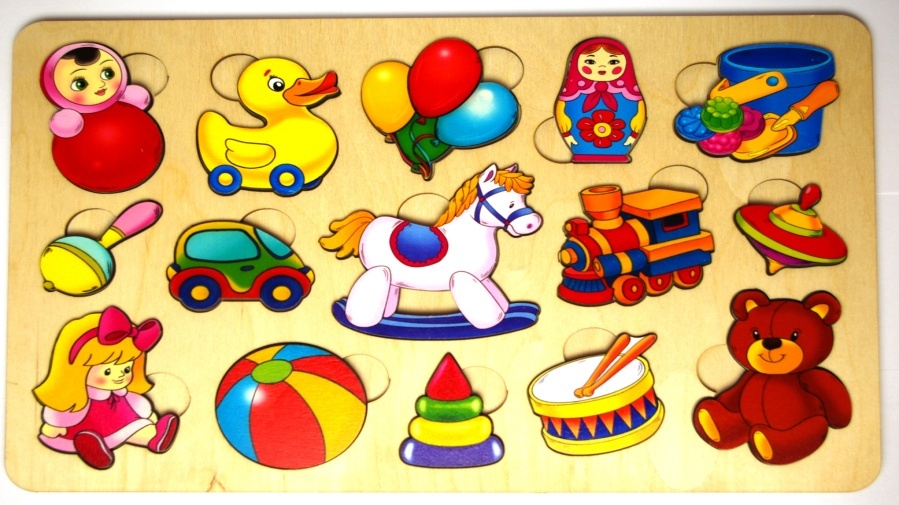 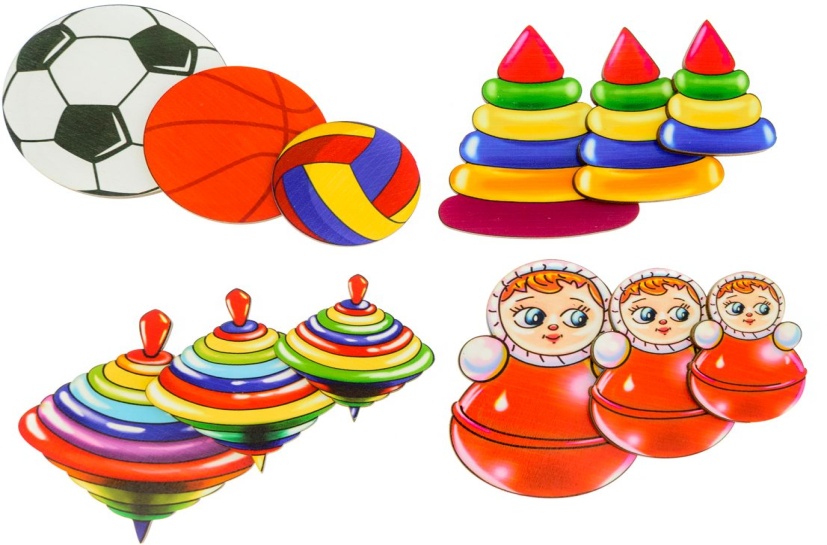 «Покажи ручки»Игра  учит  понимать  и  показывать  называемые  части  тела  человека.Ход игры- Посмотри,  к  нам  в  гости  пришёл  зайка.  (Можно  показать  малышу любую  другую  игрушку.)- Давай  покажем  зайке  наши  ручки. А  теперь  спрячем  наши  ручки. (Уберите  руки  за  спину.)- Где  же  наши ручки?  Вот  они! - Спрячем  наши  глазки. (Закройте  руками  глаза.)- Где  глазки?  Вот  наши  глазки!- Где  наши  ушки?  (Закройте  руками уши.)  Вот  наши  ушки!  И  так  далее: носик, щёчки,  лобик, волосики, ножки.Можно те  же  части  тела  показать  и  у  зайки. Будет  очень  хорошо, если  малыш  это   сделает  сам. 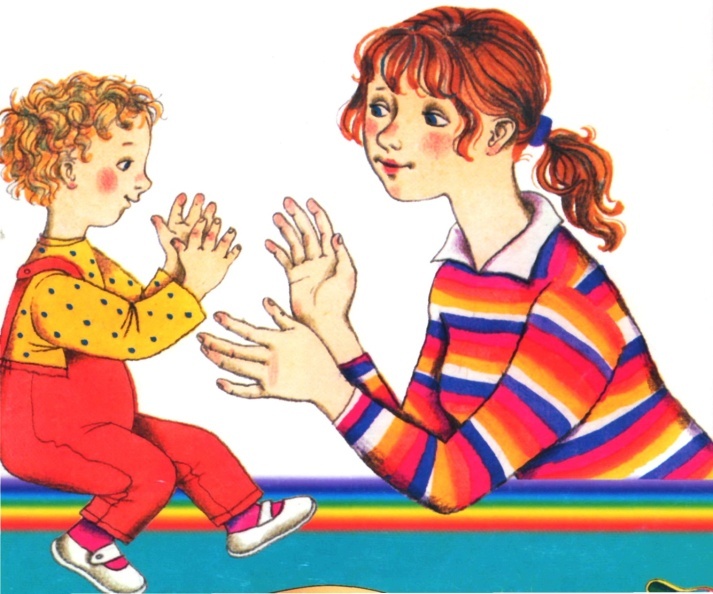 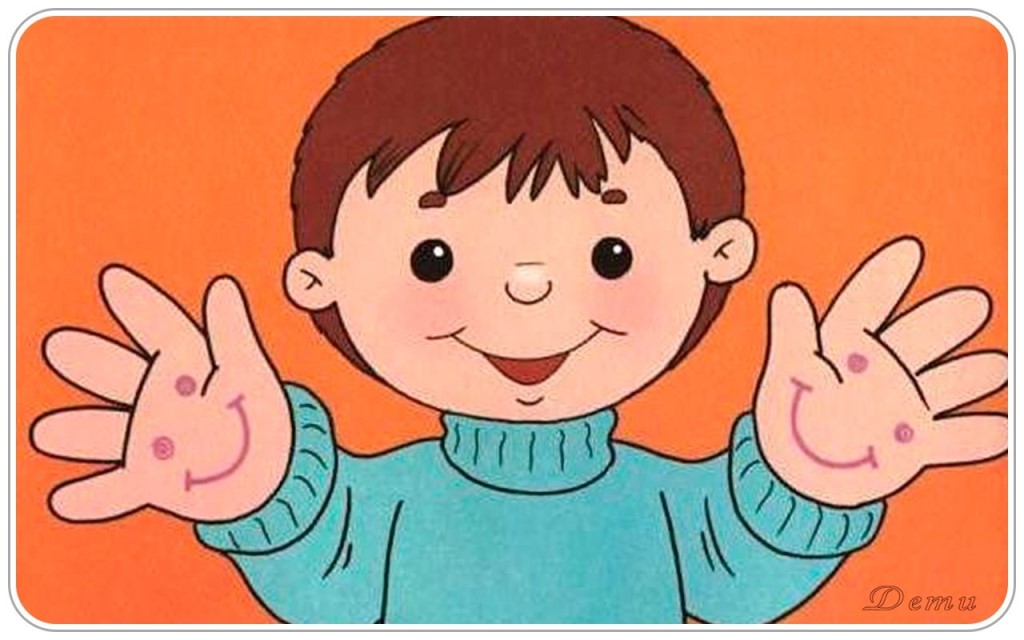 «Надеваем  шапки  и варежки»Игра  развивает  восприятие, мышление  и  координацию  рук.Ход игрыРасскажите  малышу  о  том, что  сейчас  зима,  на  улице  холодно,  идёт  снег,  дует  ветер. Свой  рассказ  можно  проиллюстрировать  картинками  из  книги.- Но  мы  не  замёрзнем: мы  наденем  тёплые  штаны, сапожки, куртку, шапку, варежки.- А вот  зайчикам  и  медведям  в  лесу  холодно. Давай  наденем  нашему  зайчику  и  медвежонку  шапки, варежки  и  носки.Малыш  вместе  с  вами  подбирает  одинаковые  варежки и  носки, надевают  их  зайчику  и  медвежонку, на  головы  им  надевают  шапки.- Какой  ты  молодец!  Теперь  наш  зайчик и  медвежонок  не  замёрзнут  в  лесу.Как  вариант  можно  и  ребёнку  предложить  надеть  шапку, варежки  и носки. Обязательно  помочь  ребёнку, если  он  затрудняется  и  похвалить  за  успех  в достижении  цели.   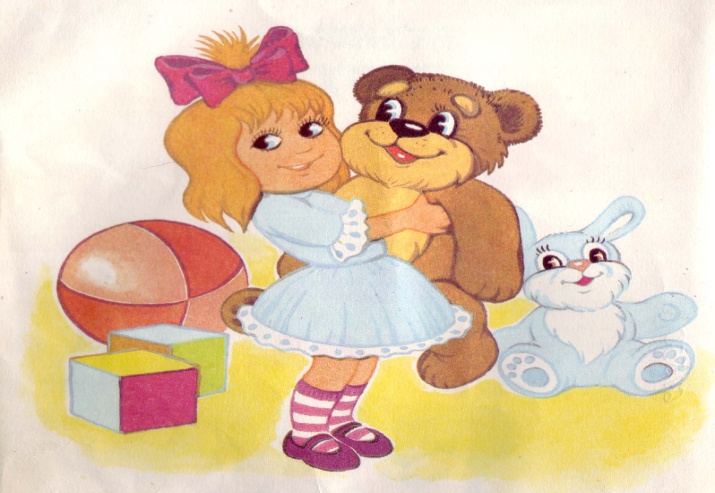 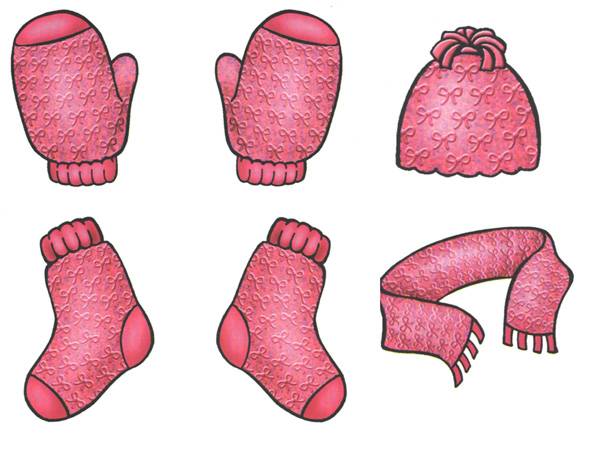 